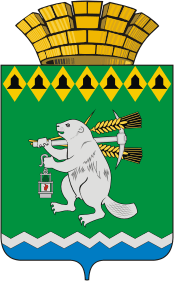 Дума Артемовского городского округаVI созыв заседание     РЕШЕНИЕОт 27 сентября 2018 года                                                                     № 412О внесении изменений в решение Думы Артемовского городского округа от 22.11.2011 № 1217 «Об оплате труда  председателя Счетной палаты Артемовского городского округа»	Рассмотрев представленный Счетной палатой Артемовского городского округа проект решения Думы Артемовского городского округа «О внесении изменений в решение Думы Артемовского городского округа от 22.11.2011 № 1217 «Об оплате труда председателя Счетной палаты Артемовского городского округа», в соответствии со статьями 3, 22 Федерального закона от 02 марта 2007 года  № 25-ФЗ «О муниципальной службе в Российской Федерации», статьями 130, 131 Трудового кодекса Российской Федерации, статьей 14 Закона Свердловской области от 29.10.2007 № 136-ОЗ «Об особенностях муниципальной службы на территории Свердловской области», руководствуясь статьей 23 Устава Артемовского городского округа, Дума Артемовского городского округа РЕШИЛА:	1. Увеличить (индексировать) с 1 октября 2018 года в 1,04 раза должностной оклад  председателя Счетной палаты Артемовского городского округа»,  установленный решением Думы Артемовского городского округа от 22.11.2011 № 1217 «Об оплате труда председателя Счетной палаты Артемовского городского округа» (с учетом изменений).  	2. Решение опубликовать в газете «Артемовский рабочий» и разместить на официальном сайте Думы Артемовского городского округа в информационно - телекоммуникационной сети «Интернет».3. Контроль за исполнением настоящего решения возложить на постоянную комиссию по экономическим вопросам, бюджету и налогам Думы Артемовского городского округа (Соловьев А.Ю.).Председатель  Думы Артемовского городского округа                              К.М. Трофимов         Глава    Артемовского городского округа                                                 А.В.Самочернов